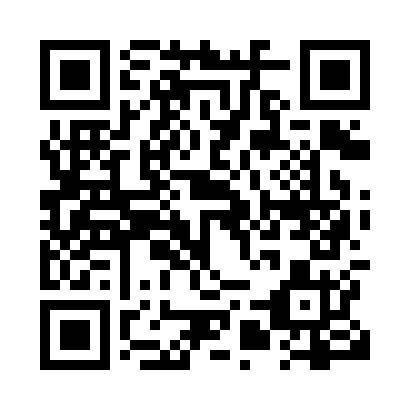 Prayer times for Torlea, Alberta, CanadaWed 1 May 2024 - Fri 31 May 2024High Latitude Method: Angle Based RulePrayer Calculation Method: Islamic Society of North AmericaAsar Calculation Method: HanafiPrayer times provided by https://www.salahtimes.comDateDayFajrSunriseDhuhrAsrMaghribIsha1Wed3:475:531:256:348:5811:042Thu3:445:511:256:358:5911:073Fri3:415:491:256:369:0111:104Sat3:375:471:246:379:0311:135Sun3:355:451:246:389:0511:156Mon3:345:431:246:399:0611:167Tue3:335:411:246:419:0811:168Wed3:325:391:246:429:1011:179Thu3:315:381:246:439:1111:1810Fri3:305:361:246:449:1311:1911Sat3:295:341:246:459:1511:2012Sun3:295:331:246:469:1611:2013Mon3:285:311:246:469:1811:2114Tue3:275:291:246:479:2011:2215Wed3:265:281:246:489:2111:2316Thu3:255:261:246:499:2311:2417Fri3:255:251:246:509:2511:2518Sat3:245:231:246:519:2611:2519Sun3:235:221:246:529:2811:2620Mon3:225:201:246:539:2911:2721Tue3:225:191:246:549:3111:2822Wed3:215:181:246:559:3211:2823Thu3:215:161:256:559:3411:2924Fri3:205:151:256:569:3511:3025Sat3:195:141:256:579:3611:3126Sun3:195:131:256:589:3811:3127Mon3:185:121:256:599:3911:3228Tue3:185:111:256:599:4011:3329Wed3:185:101:257:009:4211:3430Thu3:175:091:257:019:4311:3431Fri3:175:081:267:029:4411:35